From NCARB http://www.ncarb.org/en/Becoming-an-Architect.aspxBECOMING AN ARCHITECTLICENSURE MATTERS: 
CHANGE THE WORLD YOUR WAY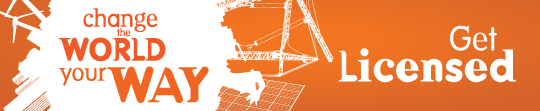 Whether you want to start your own firm, turn your architectural vision into a reality, or simply increase your earning potential, getting licensed will put you in control of your future.Path to Licensure 
To be an architect, you need to be licensed. Architects are responsible for protecting the public health, safety, and welfare, so earning a license isn’t meant to be easy. The demanding academics, years of internship, and professional exam—it’s a path designed to prepare you for meeting the great responsibilities of the profession. If you’re going to change the world, would you want it any other way?Licensure is Opportunity
In both good and bad economic times, licensure gives you a competitive edge. With a license you’re positioned to take on a greater role with clients and projects, which increases your value to a firm.More architects on staff can enhance a firm’s marketability with prospective clients and may even lower its liability insurance costs—two more reasons to hire you, if you’re licensed. Licensure can also be a ticket to higher earnings, especially as you progress in your career.Licensure is Empowerment
With a license, you are legally empowered to practice architecture. You can start your own firm; seal, stamp, or sign your own drawings; and turn your ideas into reality. As an architect, you’ll have a seat at the table and more power over your career. Without a license, you’ll nearly always have to seek out the services of an architect to complete a building project.Make Your Future Count
Being licensed matters—especially for the people who live, work, and play in the buildings that architects create. Architects have a unique and influential role in our communities—with a license, you can play a part in shaping the future of our built world.Get licensed because you want to make your future count, and because you can’t imagine being anything but an architect. It’s time to change the world—your way.